Sun Safety for Children and Babies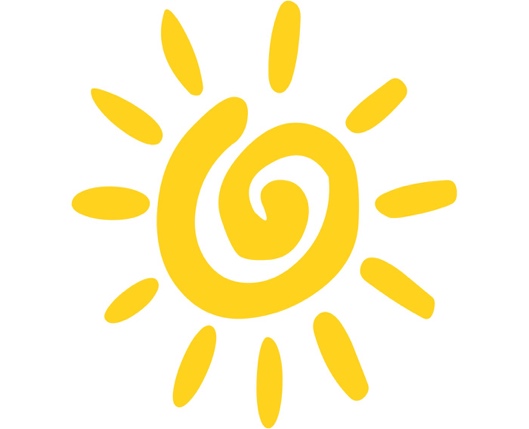 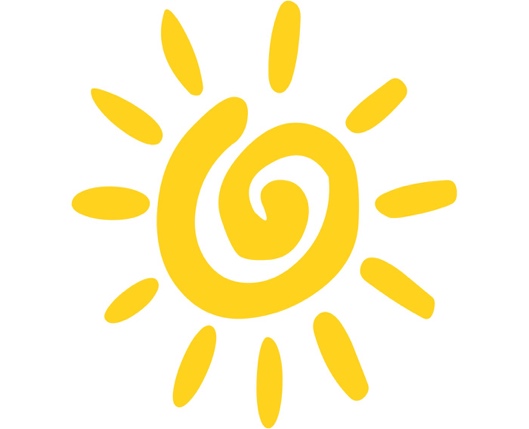 Whether you’re a seasoned staff member or a new employee, thanks for taking the time to learn or refresh on how to keep our kids safe from the sun!Step 1: Read Brief Articlehttps://www.ucsfbenioffchildrens.org/education/sun-safety-for-children-and-babiesStep 2: YouTube VideoSunscreen application is simple but I learned a couple things in this video!https://www.youtube.com/watch?v=x7nDfo6Vm_4------------------------------------------------------------------------------------------Additional NotesIf a child has spray sunscreen, please do not spray the child while inside. It leaves a film on the floors and carpet.Most sunscreens aren’t active for 20 minutes so we should be applying before we go outside.Infant Teachers: There’s special info for you when taking the babies outside in the article above.Training HoursAll staff are required to complete. Part time or full time. Thanks!Choose your center. If you’re a sub and go between all 3, choose the center who did paperwork with you.Gtown:https://docs.google.com/forms/d/e/1FAIpQLSeAfplhXn2DZyaoqgYNReYs5V5jsaRVDPd4hbWxMweT24Zyog/viewform?usp=sf_linkNew Baden:https://docs.google.com/forms/d/e/1FAIpQLSdTFHEQGUn1eqIKBWiz_ZZHzy0Xo-pyjqR19Bv8j_s-_OXF2Q/viewform?usp=sf_linkBreese: https://docs.google.com/forms/d/e/1FAIpQLSfWLqA8y3K6RuDhhpu-huIS9Xx76qFBfcvTCAxSTY6AGPYsUA/viewform?usp=sf_link